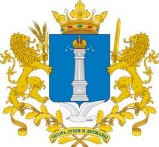 Уважаемый Алексей Владимирович!Управление контроля (надзора) и регуляторной политики администрации Губернатора Ульяновской области по результатам рассмотрения проекта постановления Правительства Ульяновской области «Об утверждении Положения о региональном государственном контроле (надзоре) в сферах естественных монополий и в области государственного регулирования цен (тарифов)» направляет следующее заключение.Заключениеоб оценке регулирующего воздействия проекта постановления Правительства Ульяновской области «Об утверждении Положения о региональном государственном контроле (надзоре) в сферах естественных монополий и в области государственного регулирования цен (тарифов)»Рассмотрев в соответствии с Законом Ульяновской области от 05.11.2013 № 201-ЗО «О порядке проведения оценки регулирующего воздействия проектов нормативных правовых актов Ульяновской области и проектов муниципальных нормативных правовых актов, порядке проведения экспертизы нормативных правовых актов Ульяновской области и муниципальных нормативных правовых актов, затрагивающих вопросы осуществления предпринимательской и инвестиционной деятельности, и порядке проведения оценки фактического воздействия нормативных правовых актов Ульяновской области, затрагивающих осуществление предпринимательской и инвестиционной деятельности», пунктом 4.2 раздела 4 Положения о проведении оценки регулирующего воздействия проектов нормативных правовых актов Ульяновской области, утверждённого постановлением Правительства Ульяновской области от 16.12.2013 № 607-П «Об утверждении Положения о проведении оценки регулирующего воздействия проектов нормативных правовых актов Ульяновской области и признании утратившими силу отдельных постановлений (отдельного положения постановления) Правительства Ульяновской области» (далее – Положение), распоряжением Губернатора Ульяновской области от 28.11.2019 № 1440-р «Об утверждении Положения об управлении контроля (надзора) и регуляторной политики администрации Губернатора Ульяновской области» проект постановления Правительства Ульяновской области «Об утверждении Положения о региональном государственном контроле (надзоре) в сферах естественных монополий и в области государственного регулирования цен (тарифов)» (далее – проект акта), подготовленный и направленный для подготовки настоящего заключения Агентством по регулированию цен и тарифов Ульяновской области (далее – разработчик акта), Правительство Ульяновской области сообщает следующее.1. Описание предлагаемого правового регулирования.Проект акта разработан в соответствии с Федеральным законом 
от 31.07.2020 № 248-ФЗ «О государственном контроле (надзоре) и муниципальном контроле в Российской Федерации», Федеральным законом 
от 17.08.1995 № 147-ФЗ «О естественных монополиях», Федеральным законом от 31.03.1999 № 69-ФЗ «О газоснабжении в Российской Федерации», Федеральным законом от 26.03.2003 № 35-ФЗ «Об электроэнергетике», Федеральным законом от 27.07.2010 № 190-ФЗ «О теплоснабжении», Федеральным законом от 07.12.2011 № 416-ФЗ «О водоснабжении и водоотведении» и Федеральным законом от 24.06.1998 № 89-ФЗ «Об отходах производства и потребления».Проект акта устанавливает порядок организации и осуществления регионального государственного контроля (надзора) в сферах естественных монополий и в области регулирования тарифов на территории Ульяновской области (далее - региональный государственный контроль (надзор)), в том числе:1) предмет и объект регионального контроля (надзора);2) должностные лица, уполномоченные на осуществление регионального контроля (надзора); 3) критерии отнесения объектов контроля к категориям риска причинения вреда (ущерба) в рамках осуществления регионального контроля (надзора); 4) перечень профилактических мероприятий в рамках осуществления регионального контроля (надзора); 5) виды контрольных (надзорных) мероприятий, проведение которых возможно в рамках осуществления регионального контроля (надзора), и перечень допустимых контрольных (надзорных) действий в составе каждого контрольного (надзорного) мероприятия; 6) обжалование решений контрольных (надзорных) органов, действий (бездействия) их должностных лиц;7) индикаторы риска нарушения обязательных требований и порядок их выявления при осуществлении регионального государственного контроля (надзора);8) ключевые показатели регионального контроля (надзора) и их целевые значения, индикативные показатели.Также проектом акта признаются утратившими силу:- постановление Правительства Ульяновской области от 11.03.2012 
№ 113-П «Об утверждении Порядка организации и осуществления регионального государственного контроля (надзора) в области регулируемых государством цен (тарифов)»;- постановление Правительства Ульяновской области от 17.04.2012 
№ 169-П «О внесении изменения в постановление Правительства Ульяновской области от 11.03.2012 № 113-П»;- постановление Правительства Ульяновской области от 27.12.2012 
№ 639-П «О внесении изменений в постановление Правительства Ульяновской области от 11.03.2012 № 113-П»;- пункт 43 постановления Правительства Ульяновской области 
от 22.07.2013 № 31/308-П «О внесении изменений в отдельные нормативные правовые акты Правительства Ульяновской области»;- постановление Правительства Ульяновской области от 05.02.2014 
№ 30-П «О внесении изменений в постановление Правительства Ульяновской области от 11.03.2012 № 113-П»;- пункт 12 постановления Правительства Ульяновской области 
от 01.09.2014 № 389-П «О внесении изменений в отдельные нормативные правовые акты Правительства Ульяновской области»;- пункт 3 постановления Правительства Ульяновской области 
от 10.04.2015 № 155-П «О внесении изменений в отдельные нормативные правовые акты Правительства Ульяновской области»;- постановление Правительства Ульяновской области от 21.05.2015 
№ 214-П «О внесении изменений в постановление Правительства Ульяновской области от 11.03.2012 № 113-П»;- постановление Правительства Ульяновской области от 30.06.2015 
№ 301-П «О внесении изменения в постановление Правительства Ульяновской области от 11.03.2012 № 113-П»;- постановление Правительства Ульяновской области от 19.10.2015 
№ 521-П «О внесении изменений в постановление Правительства Ульяновской области от 11.03.2012 № 113-П»;- постановление Правительства Ульяновской области от 01.02.2016 
№ 24-П «О внесении изменений в постановление Правительства Ульяновской области от 11.03.2012 № 113-П»;- пункт 4 постановления Правительства Ульяновской области 
от 09.06.2016 № 265-П «О внесении изменений в отдельные нормативные правовые акты Правительства Ульяновской области»;- постановление Правительства Ульяновской области от 22.07.2016 
№ 346-П «О внесении изменений в постановление Правительства Ульяновской области от 11.03.2012 № 113-П»;- постановление Правительства Ульяновской области от 26.10.2016 
№ 506-П «О внесении изменений в постановление Правительства Ульяновской области от 11.03.2012 № 113-П»;- постановление Правительства Ульяновской области от 24.05.2017 
№ 261-П «О внесении изменений в постановление Правительства Ульяновской области от 11.03.2012 № 113-П»;- постановление Правительства Ульяновской области от 31.10.2018 
№ 534-П «О внесении изменений в постановление Правительства Ульяновской области от 11.03.2012 № 113-П»;- постановление Правительства Ульяновской области от 29.01.2019 
№ 20-П «О внесении изменений в постановление Правительства Ульяновской области от 11.03.2012 № 113-П»;- пункт 1 постановления Правительства Ульяновской области 
от 04.04.2019 № 143-П «О внесении изменений в отдельные нормативные правовые акты Правительства Ульяновской области»;- постановление Правительства Ульяновской области от 20.09.2019 
№ 470-П «О внесении изменений в постановление Правительства Ульяновской области от 11.03.2012 № 113-П и признании утратившим силу отдельного положения постановления Правительства Ульяновской области от 19.10.2015 № 521-П»;- пункт 1 постановления Правительства Ульяновской области 
от 15.07.2020 № 376-П «О внесении изменений в отдельные нормативные правовые акты Правительства Ульяновской области»;- постановление Правительства Ульяновской области от 21.06.2019 
№ 280-П «Об утверждении Порядка организации и осуществления регионального государственного контроля (надзора) за соблюдением организациями, осуществляющими регулируемые виды деятельности, в случае, если цены (тарифы) на товары и услуги таких организаций подлежат установлению Агентством по регулированию цен и тарифов Ульяновской области, требований о принятии программ в области энергосбережения и повышения энергетической эффективности и требований к этим программам, устанавливаемых Агентством по регулированию цен и тарифов Ульяновской области применительно к регулируемым видам деятельности указанных организаций»;- постановление Правительства Ульяновской области от 04.09.2020 
№ 502-П «О внесении изменений в постановление Правительства Ульяновской области от 21.06.2019 № 280-П».Постановление вступает в силу на следующий день после дня его официального опубликования, за исключением раздела 9 Положения о региональном государственном контроле (надзоре) в сферах естественных монополий и в области государственного регулирования цен (тарифов) и приложения к нему, которые вступают в силу с 1 марта 2022 года.В целом принятие проекта акта направлено на формирование правовой основы для осуществления регионального государственного контроля (надзора) в сферах естественных монополий и в области государственного регулирования цен (тарифов) на территории Ульяновской области в соответствии с нормами федерального законодательства.2. Проблема, на решение которой направлен предлагаемый способ правового регулирования, оценка негативных эффектов, возникающих в связи с наличием рассматриваемой проблемы.Частью 2 статьи 3 Федерального закона от 31 июля 2020 № 248-ФЗ 
«О государственном контроле (надзоре) и муниципальном контроле в Российской Федерации» предусмотрено, что порядок организации и осуществления регионального государственного контроля (надзора) устанавливается положением о виде регионального государственного контроля (надзора), утверждаемым высшим исполнительным органом государственной власти субъекта Российской Федерации.Также частью 4 статьи 7 Федерального закона от 17.08.1995 № 147-ФЗ 
«О естественных монополиях» предусмотрено, что региональный государственный контроль (надзор) в сферах естественных монополий осуществляется органами исполнительной власти субъектов Российской Федерации в соответствии с положениями, утверждаемыми высшими исполнительными органами государственной власти субъектов Российской Федерации.Аналогичные положения содержатся и в иных федеральных законах, а именно: Федеральном законе от 31.03.1999 № 69-ФЗ «О газоснабжении в Российской Федерации», Федеральном законе от 26.03.2003 № 35-ФЗ 
«Об электроэнергетике», Федеральном законе от 27.07.2010 № 190-ФЗ 
«О теплоснабжении», Федеральном законе от 07.12.2011 № 416-ФЗ 
«О водоснабжении и водоотведении» и Федеральном законе от 24.06.1998 
№ 89-ФЗ «Об отходах производства и потребления».В настоящее время положение региональном государственном контроле (надзоре) в сферах естественных монополий и в области государственного регулирования цен (тарифов) на территории Ульяновской области отсутствует. Тем самым возникает ситуация правовой неопределённости в сфере осуществления данного вида регионального государственного контроля (надзора).Таким образом, принятие проекта акта направлено на решение проблемы устранения ситуации правовой неопределённости при осуществлении регионального государственного контроля (надзора) в сферах естественных монополий и в области государственного регулирования цен (тарифов) на территории Ульяновской области с учётом положений федерального законодательства.3. Обоснование целей предлагаемого правового регулирования.По мнению разработчика акта, основной целью разработки предлагаемого правового регулирования является:Таблица 14. Анализ международного опыта, опыта субъектов Российской Федерации в соответствующей сфере.По итогам мониторинга регионального законодательства в части утверждения положения о региональном государственном контроле (надзоре) в сферах естественных монополий и в области государственного регулирования цен (тарифов) на территории субъекта Российской Федерации, установлено, что схожие нормативные правовые акты приняты в ряде субъектов Российской Федерации. Так, например:- постановление Правительства Орловской области от 01.09.2021 
№ 520 «О региональном государственном контроле (надзоре) в сферах естественных монополий и в области регулируемых государством цен (тарифов)»;- постановление Администрации Волгоградской области от 30.08.2021 
№ 475-п «Об утверждении Положения о региональном государственном контроле (надзоре) в сферах естественных монополий и в области регулируемых государством цен (тарифов, надбавок, ставок, платы), о внесении изменения в постановление Администрации Волгоградской области от 13 апреля 2020 г. № 217-п «О внесении изменений в некоторые постановления Правительства Волгоградской области и Администрации Волгоградской области» и признании утратившими силу постановления Правительства Волгоградской области и некоторых постановлений Администрации Волгоградской области»;- постановление администрации Костромской области от 13.09.2021 
№ 408-а «Об утверждении положения о региональном государственном контроле (надзоре) в сферах естественных монополий и в области государственного регулирования цен (тарифов) на территории Костромской области»;- постановление Кабинета Министров Чувашской Республики 
от 25.08.2021 № 409 «Об утверждении Положения о региональном государственном контроле (надзоре) в сферах естественных монополий и в области регулируемых государством цен (тарифов)».Таким образом, по результатам регионального мониторинга можно сделать вывод об определённой степени эффективности предлагаемого правового регулирования.5. Анализ предлагаемого правового регулирования и иных возможных способов решения проблемы.В соответствии с частью 4 статьи 98 Федерального закона 
от 31 июля 2020 г. № 248-ФЗ «О государственном контроле (надзоре) и муниципальном контроле в Российской Федерации» положения о видах регионального государственного контроля (надзора), положения о видах муниципального контроля подлежат утверждению до 1 января 2022 года.Согласно проекту акта объектом регионального контроля (надзора) является деятельность юридических лиц и индивидуальных предпринимателей в процессе осуществления ими регулируемых видов деятельности в сферах естественных монополий, газоснабжения, электроэнергетики, теплоснабжения, водоснабжения и (или) водоотведения, в области обращения с твёрдыми коммунальными отходами.Принятие проекта акта будет способствовать профилактике правонарушений в сферах естественных монополий и в области государственного регулирования цен (тарифов) на территории Ульяновской области.Альтернативным вариантом решения проблемы является отказ от принятия рассматриваемого правового регулирования, т.е. сохранение ситуации «статус-кво». Однако данный вариант решения проблемы не позволит устранить ситуацию правовой неопределённости в сфере осуществления регионального государственного контроля (надзора) в сферах естественных монополий и в области государственного регулирования цен (тарифов) на территории Ульяновской области и создать необходимые нормативные правовые условия для исполнения Агентством по регулированию цен и тарифов Ульяновской области государственной функции в области регионального контроля (надзора), а также выполнить требования федерального законодательства в данной сфере.Таким образом, оптимальным вариантом решения проблемы является принятие рассматриваемого правового регулирования.6. Анализ основных групп участников отношений, интересы которых будут затронуты предлагаемым правовым регулированием.По информации разработчика акта, основными группами участников общественных отношений, интересы которых будут затронуты рассматриваемым правовым регулированием, являются юридические лица и индивидуальные предприниматели.Количественная оценка непосредственных адресатов правового регулирования разработчиком акта не представлена.7. Сведения о проведении публичных обсуждений проекта акта.В рамках публичных обсуждений, после окончания этапа обсуждения концепции регулирования (с 11.08.2021 по 20.08.2021), разработчиком акта проект акта и сводный отчёт были размещены с 23.08.2021 по 06.09.2021 на специализированном ресурсе для проведения публичных обсуждений http://regulation.ulgov.ru.Материалы для публичных обсуждений одновременно были направлены в Союз «Ульяновская областная торгово-промышленная палата», Региональное объединение работодателей «Союз промышленников и предпринимателей Ульяновской области», Ульяновское региональное отделение Общероссийской общественной организации малого и среднего предпринимательства «ОПОРА РОССИИ», Ульяновское областное региональное отделение Общероссийской общественной организации «Деловая Россия», Уполномоченному по защите прав предпринимателей в Ульяновской области и иным заинтересованным лицам.Позиций, содержащих замечания и предложения, по рассматриваемому правовому регулированию от участников публичных обсуждений не поступало.8. Выводы по результатам проведения оценки регулирующего воздействия.По итогам оценки регулирующего воздействия считаем, что проект акта не содержит положений, устанавливающих избыточные обязанности, запреты и ограничения для субъектов предпринимательской и инвестиционной деятельности или способствующих их введению, а также положений, способствующих возникновению необоснованных расходов субъектов предпринимательской и инвестиционной деятельности и областного бюджета Ульяновской области.Начальник управления контроля (надзора)и регуляторной политики администрацииГубернатора Ульяновской области                                                       Ю.В.Казаков [МЕСТО ДЛЯ ПОДПИСИ]Артемьев Евгений ВячеславовичЕгоров Александр Алексеевич58-91-95ПРАВИТЕЛЬСТВО УЛЬЯНОВСКОЙ ОБЛАСТИСоборная пл., д. 1, г. Ульяновск, 432017, тел./факс (8422) 58-93-43; e-mail: mail@ulgov.ru, http://www.ulgov.ruОКПО 00022237, ОГРН 1027301175110 ИНН/КПП 7325001144/732501001ПРАВИТЕЛЬСТВО УЛЬЯНОВСКОЙ ОБЛАСТИСоборная пл., д. 1, г. Ульяновск, 432017, тел./факс (8422) 58-93-43; e-mail: mail@ulgov.ru, http://www.ulgov.ruОКПО 00022237, ОГРН 1027301175110 ИНН/КПП 7325001144/732501001ПРАВИТЕЛЬСТВО УЛЬЯНОВСКОЙ ОБЛАСТИСоборная пл., д. 1, г. Ульяновск, 432017, тел./факс (8422) 58-93-43; e-mail: mail@ulgov.ru, http://www.ulgov.ruОКПО 00022237, ОГРН 1027301175110 ИНН/КПП 7325001144/732501001ПРАВИТЕЛЬСТВО УЛЬЯНОВСКОЙ ОБЛАСТИСоборная пл., д. 1, г. Ульяновск, 432017, тел./факс (8422) 58-93-43; e-mail: mail@ulgov.ru, http://www.ulgov.ruОКПО 00022237, ОГРН 1027301175110 ИНН/КПП 7325001144/732501001ПРАВИТЕЛЬСТВО УЛЬЯНОВСКОЙ ОБЛАСТИСоборная пл., д. 1, г. Ульяновск, 432017, тел./факс (8422) 58-93-43; e-mail: mail@ulgov.ru, http://www.ulgov.ruОКПО 00022237, ОГРН 1027301175110 ИНН/КПП 7325001144/732501001ПРАВИТЕЛЬСТВО УЛЬЯНОВСКОЙ ОБЛАСТИСоборная пл., д. 1, г. Ульяновск, 432017, тел./факс (8422) 58-93-43; e-mail: mail@ulgov.ru, http://www.ulgov.ruОКПО 00022237, ОГРН 1027301175110 ИНН/КПП 7325001144/732501001[МЕСТО ДЛЯ ШТАМПА][МЕСТО ДЛЯ ШТАМПА][МЕСТО ДЛЯ ШТАМПА][МЕСТО ДЛЯ ШТАМПА]На №73-ИОГВ-17/583вн от07.09.2021Руководителю 
Агентства по регулированию цен и тарифов 
Ульяновской областиФилину А.В.Руководителю 
Агентства по регулированию цен и тарифов 
Ульяновской областиФилину А.В.О направлении заключения об оценке регулирующего воздействияО направлении заключения об оценке регулирующего воздействияО направлении заключения об оценке регулирующего воздействияО направлении заключения об оценке регулирующего воздействияРуководителю 
Агентства по регулированию цен и тарифов 
Ульяновской областиФилину А.В.Описание целей предлагаемого правового регулирования, их соотношение с проблемойСроки достижения целей предлагаемого правового регулированияИндикаторы достижения целей правового регулирования по годамСоздание нормативных условий для реализации полномочий по осуществлению регионального государственного контроля (надзора) в сферах естественных монополий и в области государственного регулирования цен (тарифов)Со дня вступления акта в силу-